POVIJESNO DRUŠTVO KOPRIVNICAZrinski trg 6, 48000 Koprivnicapovijesno.drustvo.kc@gmail.comPoštovani,U Koprivnici se 18. - 19. studenoga 2016. održava Međunarodni znanstveni skup POVIJEST RIJEKE DRAVE – POVEZNICA MEĐU REGIJAMA u organizaciji Povijesnog društva Koprivnica i Društva za hrvatsku ekonomsku povijest i ekohistoriju.Ovaj projekt financira se sredstvima Saveza Alpe-Jadran i Koprivničko-križevačke županije, u suradnji s desetak partnerskih organizacija iz Austrije, Slovenije, Mađarske i Hrvatske. Kako bismo Vas bolje upoznali s projektom i njegovim očekivanim rezultatima pozivamo Vas na konferenciju za medije, koja će se održati  u utorak, 15. studenoga 2016. s početkom u 12,00 satiu prostorima Koprivničko-križevačke županije (soba 28/1)Nemčićeva 5, 48000 Koprivnica.O projektu će govoriti zamjenik župana Koprivničko-križevačke županije Ivan Pal, predsjednik Organizacijskog odbora Hrvoje Petrić, akademik Dragutin Feletar, predstavnik Koprivničko-križevačke županije i predsjednica Povijesnog društva Koprivnica Ružica Špoljar,Radujemo se Vašem dolasku!S poštovanjem,PREDSJEDNICA Ružica Špoljar, prof. v.r.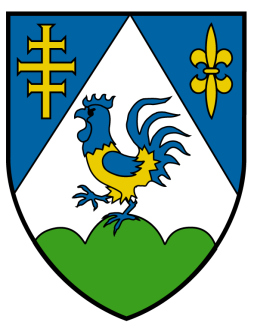 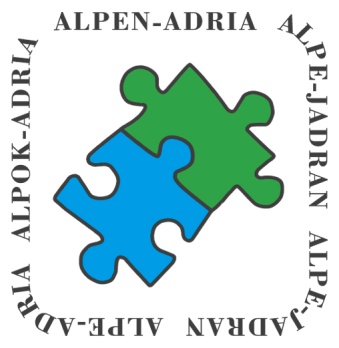 